Information zur Datenerhebung
(Datenschutzinformation)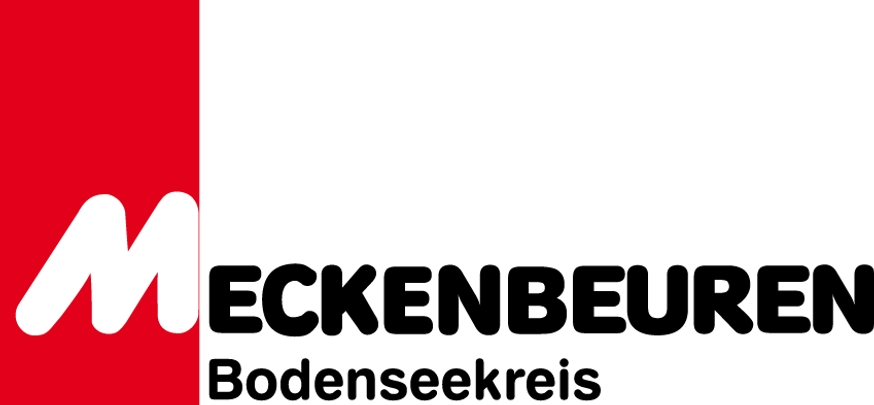 BüchereiGemeindeverwaltung Gemeindebücherei MeckenbeurenVerantwortlicher nach 
Art. 4 Nr. 7 DSGVOBürgermeister Georg Schellinger
Behördlicher DatenschutzbeauftragterUnseren Datenschutzbeauftragten erreichen Sie unter datenschutz@meckenbeuren.de oder per Telefon unter 0711/8108-14444.Zweck(e) der Datenverarbeitung, RechtsgrundlageDie personenbezogenen Daten werden zum Zweck der Nutzung des Angebots der Gemeindebücherei erhoben und verarbeitet.Geplante SpeicherungsdauerDie Daten werden ab sofort gespeichert und nach der Abmeldung zum Jahresende des laufenden Kalenderjahres gelöscht.Empfänger oder Kategorie von Empfängern der Daten (Stellen, denen die Daten offengelegt werden) Kartennummer und Geburtsdatum werden nur zum Zweck der der Nutzung der Onleihe Bodensee-Oberschwaben an die Firma divibib weitergegeben. Wenn Sie die Onleihe nicht nutzen, werden die Daten nicht weitergegeben.BetroffenenrechteSie haben als betroffene Person das Recht von der Gemeindeverwaltung Auskunft über die Verarbeitung personenbezogener Daten (Art. 15 DSGVO), die Berichtigung unrichtiger Daten (Art. 16 DSGVO), die Löschung der Daten (Art. 17 DSGVO) und die Einschränkung der Verarbeitung (Art. 18 DSGVO)zu verlangen, sofern die rechtlichen Voraussetzungen dafür vorliegen. Sie können verlangen, die bereitgestellten personenbezogenen Daten gemäß Art. 20 DSGVO zu erhalten oder zu übermitteln. Sie können nach Art. 21 DSGVO Widerspruch einlegen. Die Einwilligung in die Verarbeitung Ihrer Daten können Sie jederzeit widerrufen. Unbeschadet anderer Rechtsbehelfe können Sie sich beim Landesbeauftragten für den Datenschutz und die Informationsfreiheit, Postfach 102932, 70025 Stuttgart, poststelle@lfdi.bwl.de beschweren. Newsletter der Gemeindebücherei Meckenbeuren:Wenn Sie den Newsletter der Gemeindebücherei erhalten möchten, schicken Sie bitte eine E-Mail an buecherei@meckenbeuren.de. Für den Versand unseres Newsletters benötigen wir ausschließlich eine E-Mail-Adresse. Gern verwenden wir Ihre E-Mailadresse für die Erinnerungsmail oder Sie teilen uns eine neue E-Mail-Adresse mit. Mit dem Abschluss des Newsletter-Abonnements stimmen Sie zu, dass wir Ihre personenbezogenen Daten speichern dürfen. Ihre E-Mail-Adresse speichern wir für die Dauer des Newsletter-Abonnements auf Grundlage von Art. 6 Abs. 1 lit. a) DSGVO. Da wir unsere Verarbeitung auf Ihre Einwilligung stützen, bedeutet dies, dass Sie das Recht haben, jederzeit Ihre Einwilligung zu widerrufen oder einer Verarbeitung Ihrer personenbezogenen Daten zum Zwecke des Newsletter-Versands widersprechen können. Wenn Sie dies tun, werden wir Sie unverzüglich aus unserem Newsletter-Verteiler entfernen.Verpflichtung, Daten bereit zuzustellen, Folgen der VerweigerungSie sind nicht verpflichtet, die zum oben genannten Zweck erforderlichen personenbezogenen Daten bereitzustellen. 
Sind Sie damit nicht einverstanden, kann das Angebot der Gemeindebücherei nicht genutzt werden.